Lesson 23:  Modeling Video Game Motion with MatricesStudent OutcomesStudents use matrix transformations to model circular motion.Students use coordinate transformations to represent a combination of motions.Lesson NotesStudents have recently learned how to represent rotations as matrix transformations.  In this lesson, they apply that knowledge to represent dynamic motion, as seen in video games.  Students analyze circular motion that involves a time parameter such as .  The second part of the lesson involves modeling a combination of motions.  For instance, students model motion along a circle followed by a translation, or motion along a line followed by a translation.ClassworkThe opening exercise allows students to practice matrix transformations and plot the results.  This prepares students for skills needed in this lesson.  Work through this as a whole class asking questions to assess student understanding.  Use this as a way to clear up misconceptions.Opening Exercise (5 minutes)
Opening ExerciseLet . Describe the geometric effect of performing the transformation .Applying  rotates each point in the plane about the origin through  radians in a counter-clockwise direction.Plot the point , then find  and plot it.If we want to show that  has been applied twice to , we can write  which represents .  Find , and plot it.  Then find , and plot it.; 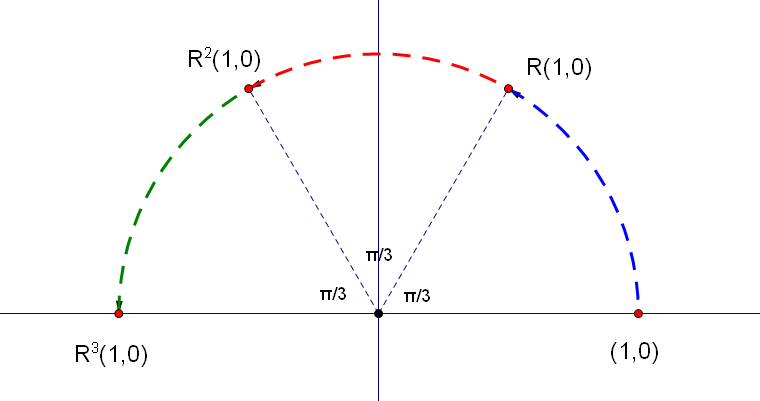 Describe the matrix transformation  using a single matrix.  is the transformation that rotates points through  radians, so a formula for  is .Discussion (3 minutes):  Circular Motion over Time Let .Suppose that  is measured in degrees.  Let’s place several input-output pairs for this function on a graph: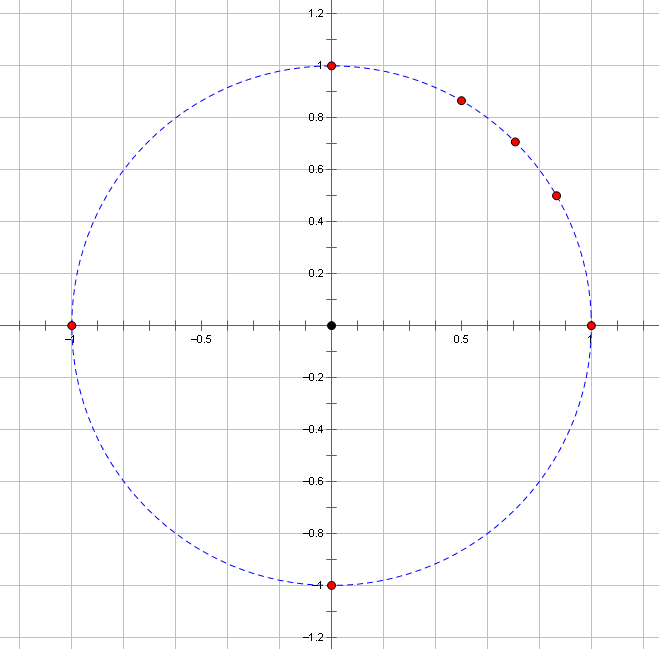 What do you notice about the points on the graph?The points appear to lie on a circle.How could we be sure the points are actually on a circle?If each point is the same distance from the origin, then the points form a circle.Now check and see if this is, in fact, the case.  Have different students find the distance to the origin from given points.Students check the distance from a given point to the origin and confirm using the distance formula.  For example .  Its distance from the origin is .What is the result of ?Does this result ensure points lie on a circle?Yes, this would confirm that the points lie on the unit circle because the -valuecorresponds to cosine of an angle  and the -value corresponds to sine of the same angle on the unit circle.Exercise 1 (4 minutes) This exercise provides students more practice with matrices representing rotations.  This time, the angle is different in each function, allowing them to compare the results.  Give students time to work on the following problems independently; then call on students to share their responses with the class.
ExercisesLet , and let .Suppose  represents the position of a moving object that starts at .  How long does it take for this object to return to its starting point?  When the argument of the trigonometric function changes from  to , what effect does this have?The object will return to  when .  Thus it will take  seconds for this to happen.  Changing the argument from  to  causes the object to move twice as fast.If the position is given instead by ,how long would it take the object to return to its starting point?  When the argument of the trigonometric functions changes from  to , what effect does this have?The object will return to  when .  Thus it will take  seconds for this to happen.  Changing the argument from  to  causes the object to move half as fast.Example 1 (4 minutes)Let .This time we’ll measure  in radians.  Find , , , and .When we plot points, we see once again that they appear to lie on a circle.  Make sure this is really true.Thus each point is  units from the origin, which confirms that the outputs lie on a circle.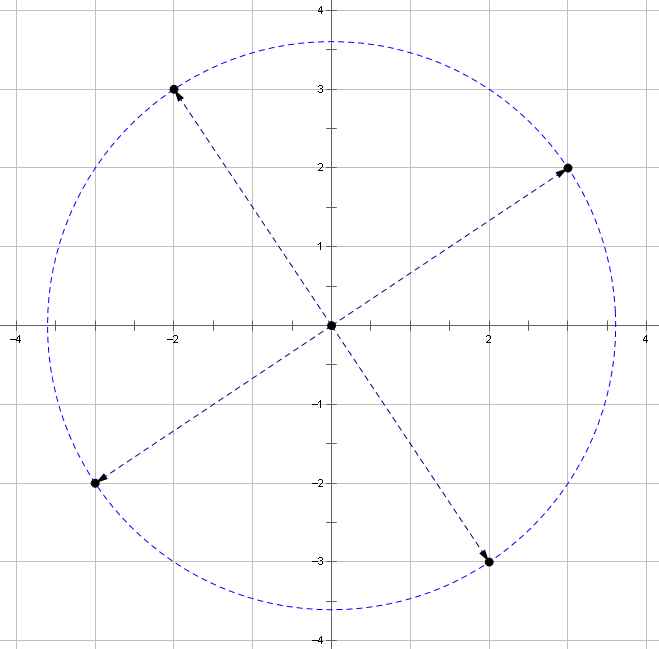 Discussion (4 minutes):  Rotations that Use a Time Parameter Let .Draw the path that  traces out as  varies within each of the following intervals: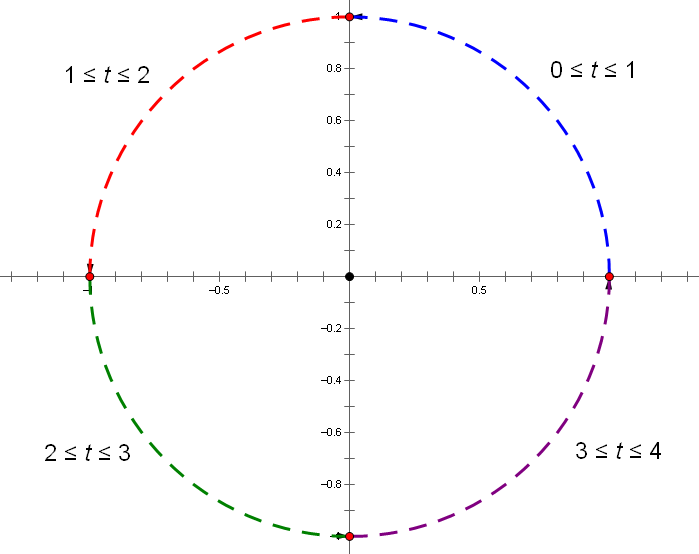 Where will the object be located at  seconds?How long will it take the object to reach ?These coordinates represent , so .  The object reaches this location at  seconds.Exercises 2–3 (5 minutes) Give students time to complete the following exercises; then ask them to compare their responses with a partner.  Call on students to share their responses with the class.
Let Draw the path that  traces out as  varies within the interval .Where will the object be at  seconds?How long will it take the object to reach ?These coordinates represent , so , the object reaches this location at  seconds.  , so it will take  seconds to reach that location.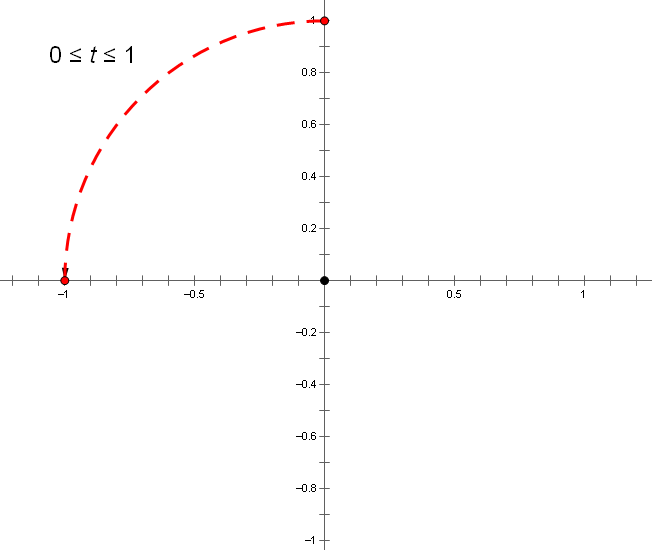 Let .Draw the path that  traces out as  varies within the interval .Where will the object be at  seconds?How long will it take the object to return to its starting point?, so it will take  seconds to return to its starting point.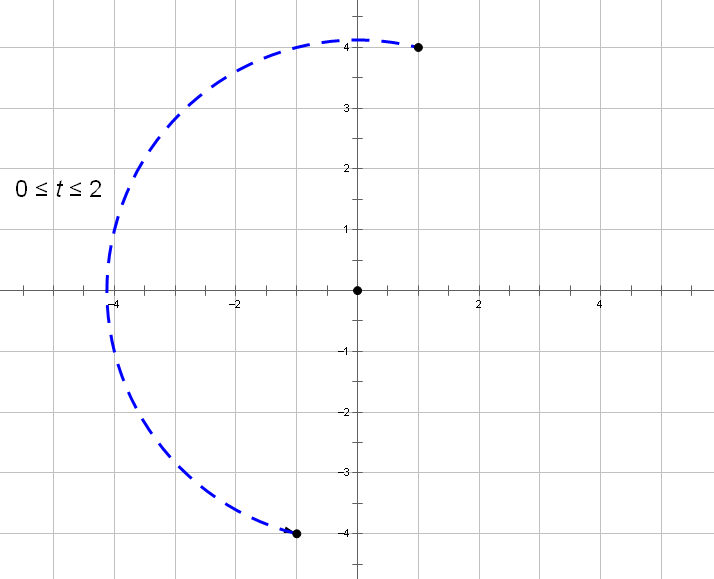 Example 2 (4 minutes)Let .Draw the path that  traces out as  varies within each of the following intervals:As an example, can you describe what happens to the object as  varies within the interval ?Since , the object starts its trajectory there.  When , the object will have moved through  radians.  So in the time interval , the object moves along a circular arc as shown below.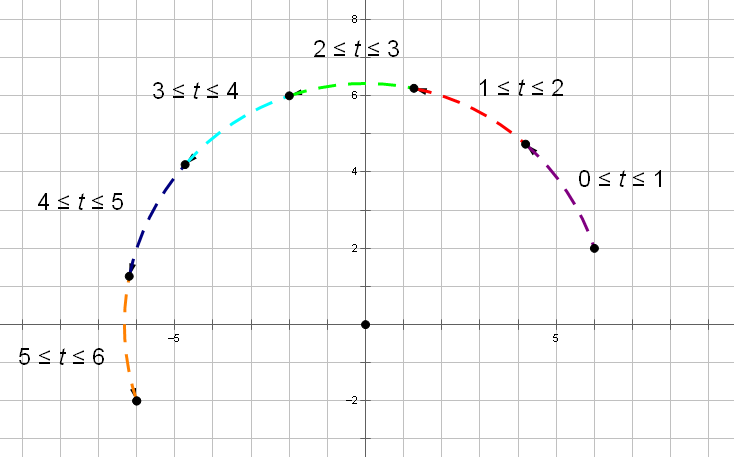 Exercises 45 (3 minutes)Give students time to complete the following exercises; then ask them to compare their responses with a partner.  Call on students to share their responses with the class, and use this as an opportunity to check for understanding.Suppose you want to write a program that takes the point  and rotates it about the origin to the point  over a 1-second interval.  Write a function  that encodes this rotation.Let .  We have  and , as required.If instead you wanted the rotation to take place over a 1.5-second interval, how would your function change?Let .We have  and , as required.Example 3 (4 minutes)Let’s analyze the transformation .  In particular, we will compare  and .What is   What geometric effect does  have on  initially?We have , which is a dilation of  using scale factor 3.What is ?  Describe what is going on.We have , which represents a quarter turn of the point  about the origin in a counterclockwise direction.Can you summarize the geometric effect of applying  to the point  during the time interval
 ?This transformation combines a quarter turn about the origin with a scaling by a factor of 3.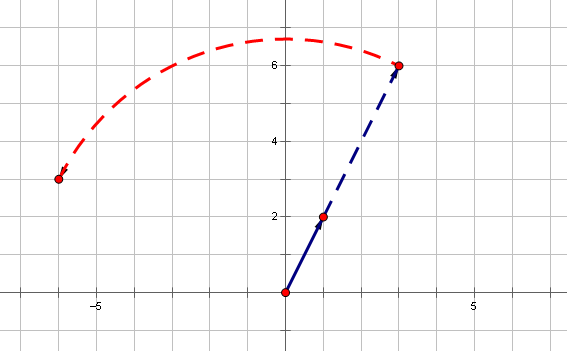 What is ?  Describe what is going on.We have , which represents a quarter turn of the point  about the origin in a counterclockwise direction.What is ?  Describe what is going on.We have , which represents a quarter turn of the point  about the origin in a counterclockwise direction.What is ?  Describe what is going on.We have , which represents a quarter turn of the point  about the origin in a counterclockwise direction.Compare  and .  Does this make sense?, this makes sense because 4 quarter turns would be a full rotation, so this would bring you back to the starting point.Closing (4 minutes)Write one to two sentences in your notebook describing what you learned in today’s lesson; then share your response with a partner.We learned how to use matrices to describe rotations that happen over a specific time interval.  We also discussed how to model multiple transformations, such as a rotation followed by a translation.Exit Ticket (5 minutes)Name                 							         		Date              		         Lesson 23:  Modeling Video Game Motion with MatricesExit TicketWrite a function  that incorporates the following actions.  Make a drawing of the path the point follows during the time interval .During the time interval , move the point  through  radians about the origin in a counter-clockwise direction.During the time interval , move the image along a straight line to .Exit Ticket Sample SolutionsWrite a function  that incorporates the following actions.  Make a drawing of the path the point follows during the time interval .During the time interval , move the point  through  radians about the origin in a counter-clockwise direction.During the time interval , move the image along a straight line to .The image is  in  seconds from . Problem Set Sample SolutionsLet , find the following.   How many transformations do you need to take so that the image returns to where it started?It rotates by  radians for each transformation; therefore, it takes  times to get to , which is where it started. Describe the matrix transformation and  using a single matrix.  is the transformation that rotates the point through   radian, so a formula for is For , it takes  to transform the object at  back to where it starts.  How long does it take the following functions to return to their starting point?  Let , where is measured in radians.  Find the following: and the radius of the path.  The path of the point from  is a circle with a center at .  Thus, the radius  or    the radius .Show that the radius is always  for the path of this transformation  .Let , where is a real number.Draw the path that  traces out as  varies within each of the following intervals: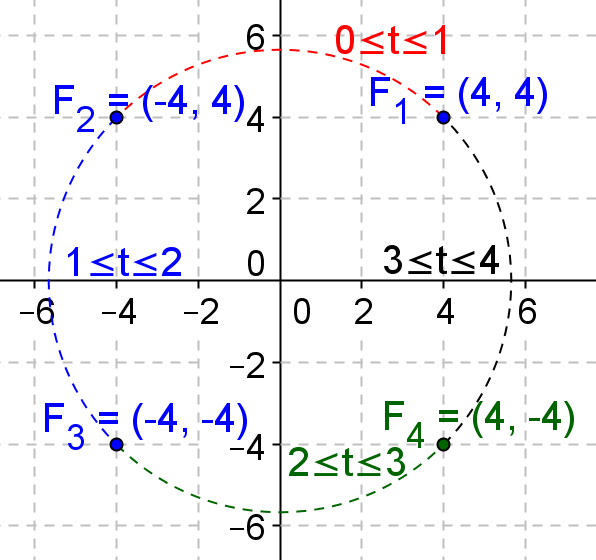 Where will the object be located at  seconds?How long does it take the object to reach  The point  is in quadrant 2; the reference angle is    seconds.  It takes  seconds to rotate the point to ; therefore,  seconds.Let    Draw the path that  traces out as  varies within the interval .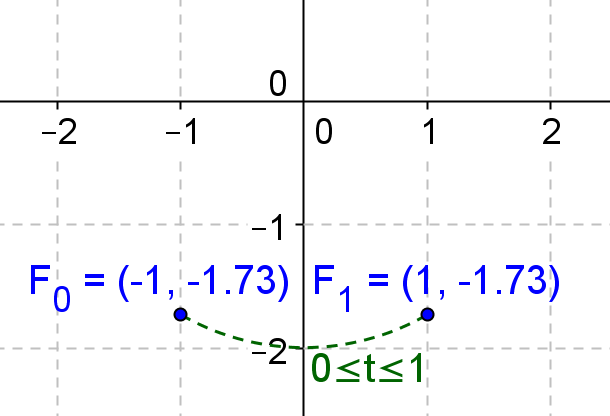 How long does it take the object to reach    The point  lies on the -axis.  Therefore,  seconds to rotate to the point .  How long does it take the object to return to its starting point?It takes seconds.Find the function that will rotate the point  about the origin to the point  over the following time intervals. Over a -second intervalOver a -second intervalOver a -second intervalHow about rotating it back to where it starts over a -second interval?Summarize the geometric effect of the following function at the given point and the time interval.       At , the point  is dilated by a factor of  to   At , the image  then is rotated by  radians counterclockwise about the origin. At , the point  is dilated by a factor of  to        At , the image  then is rotated by  radians counterclockwise about the origin.  In programming a computer video game, Grace coded the changing location of a rocket as follows: At the time  second between  seconds and  seconds, the location  of the rocket is given by   At a time of  seconds between  and  seconds, the location of the rocket is given by   What is the location of the rocket at time ?  What is its location at time ? At . At . Mason is worried that Grace may have made a mistake and the location of the rocket is unclear at time  seconds.  Explain why there is no inconsistency in the location of the rocket at this time. At     At     These are consistent.What is the area of the region enclosed by the path of the rocket from time  to ?  The path traversed is a semicircle with a radius of ; the area enclosed is  square units.  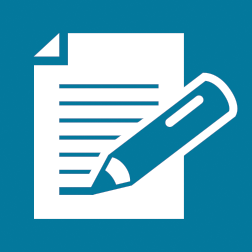 